АДМИНИСТРАЦИЯ 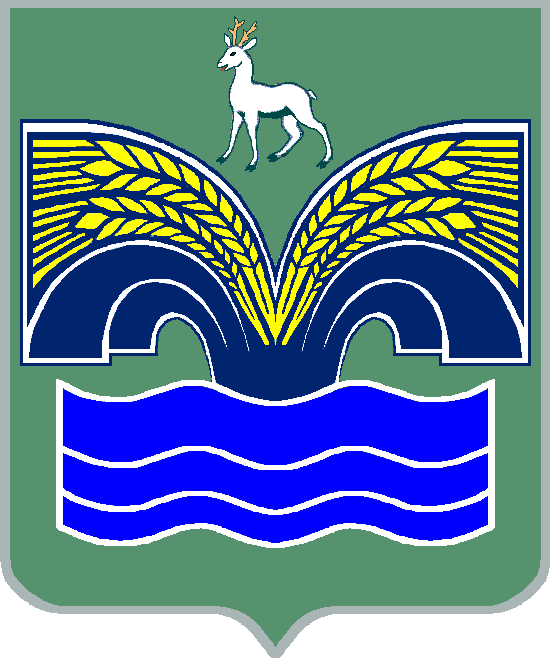 СЕЛЬСКОГО ПОСЕЛЕНИЯ КРАСНЫЙ ЯРМУНИЦИПАЛЬНОГО РАЙОНА КРАСНОЯРСКИЙ САМАРСКОЙ ОБЛАСТИПОСТАНОВЛЕНИЕот 14 ноября 2018 года № 349О внесении изменений в состав комиссии по соблюдению требований к служебному поведению муниципальных служащих и урегулированию конфликта интересов в Администрации сельского поселения Красный Яр муниципального района Красноярский Самарской областиВ целях актуализации муниципальных правовых актов сельского поселения Красный Яр муниципального района Красноярский Самарской области о противодействии коррупции, администрация сельского поселения Красный Яр муниципального района Красноярский Самарской области ПОСТАНОВЛЯЕТ:Внести в состав комиссии по соблюдению требований к служебному поведению муниципальных служащих и урегулированию конфликта интересов в Администрации сельского поселения Красный Яр муниципального района Красноярский Самарской области, утвержденный постановлением Администрации сельского поселения Красный Яр муниципального района Красноярский Самарской области от 18.04.2016 № 90, изменение, изложив его в редакции приложения к данному Постановлению.2. Опубликовать настоящее решение в газете «Планета Красный Яр» и разместить на официальном сайте администрации сельского поселения Красный Яр в сети Интернет http://www.kryarposelenie.ru.3. Настоящее решение вступает в силу со дня его подписания.Глава сельского поселения Красный Яр муниципального района Красноярский  Самарской области							А.Г. Бушов Ведерников А.В.Утвержденпостановлением Администрации сельского поселения Красный Яр муниципального района КрасноярскийСамарской области от 14.11.2018 г. № 349СОСТАВкомиссии по соблюдению требований к служебному поведению муниципальных служащих и урегулированию конфликта интересов в Администрации сельского поселения Красный Яр муниципального района Красноярский Самарской областиС Постановлением ознакомлен(а):_______________________ «____»_____________2018 г / Ведерников А.В./_______________________ «____»_____________2018 г / Серебряков В.В._______________________ «____»_____________2018 г /Самойлова Ю.В./Ведерников Андрей ВладимировичЗаместитель Главы сельского поселения Красный Яр, председатель комиссииЕрилов Алексей Сергеевич председатель Собрания представителей сельского поселения Красный Яр, заместитель председателя комиссии (по согласованию);Самойлова Юлия ВладимировнаВедущий специалист Администрации сельского поселения Красный Ярсекретарь комиссии;Серебряков Василий ВладимировичЗаместитель Главы сельского поселения Красный Яр;Воробьев Александр ВладимировичПредседатель Общественного Совета  сельского поселения Красный Яр(по согласованию);